УКРАЇНАПОЧАЇВСЬКА  МІСЬКА  РАДАВИКОНАВЧИЙ КОМІТЕТР І Ш Е Н Н Я	   № проєктвід     листопада 2019 року                                                            Про виділення одноразовоїгрошової допомоги гр. Рущинській П.С.              Розглянувши заяву жительки м. Почаїв вул. Березина, 24 гр. Рущинської Павліни Семенівни ,   яка  просить виділити одноразову грошову допомогу на дороговартісне лікування, взявши до уваги довідку Рівненського обласного онкологічного диспансеру № 363 від 03.08.2017 року, депутатський  акт  обстеження  від 04 червня  2019 року та керуючись Законом України «Про місцеве самоврядування в Україні», Положенням про надання одноразової адресної матеріальної допомоги малозабезпеченим верствам населення Почаївської міської об’єднаної територіальної громади, які опинилися в складних життєвих обставинах, затвердженого рішенням виконавчого комітету № 164 від 19 жовтня 2016 року  на виконання Програми «Соціальна підтримка малозабезпечених верств населення Почаївської міської об’єднаної територіальної громади на 2019-2020 роки»,  виконавчий комітет міської ради                                                     В и р і ш и в:Виділити одноразову грошову допомогу гр. Рущинській Павліні Семенівні  в   розмірі 2000 ( дві тисячі )  гривень.Фінансовому відділу міської ради перерахувати гр. Рущинській Павліні Семенівні одноразову грошову  допомогу.Лівар Н.М.Бондар Г.В..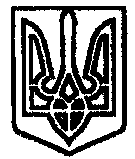 